19 ноября в 2 в классе  прошел Праздник Прощания с осенью. Ребята целую неделю готовились к этому мероприятию: готовили рисунки, загадки и конкурсы, учили стихотворения. Ведущей на празднике была Нуградинова З.И. Все свои выступления дети посвятили осени. Победители и активные участники получали дары осени, которые дети сами же и приготовили.  Праздник получился интересным и запоминающимся!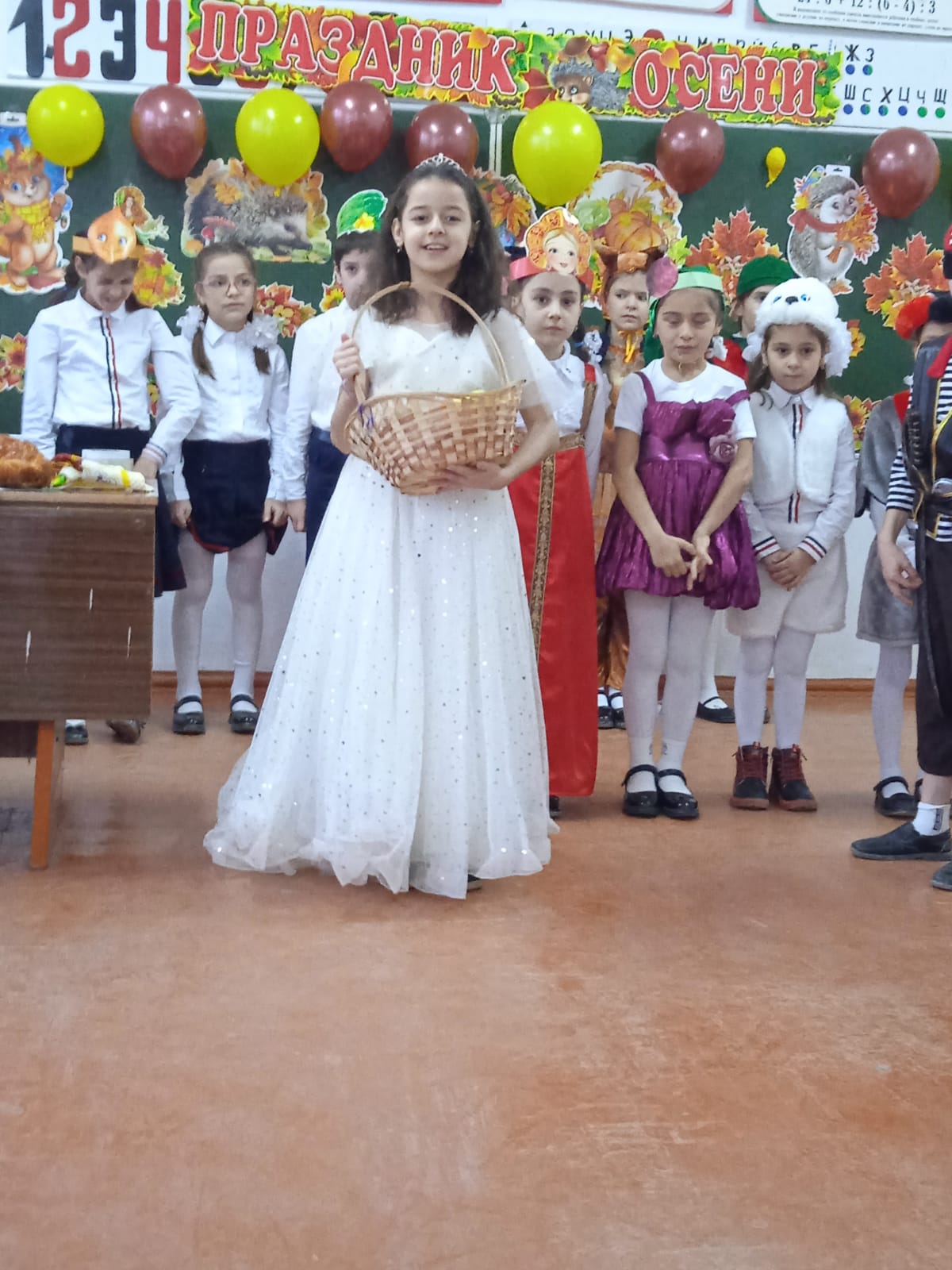 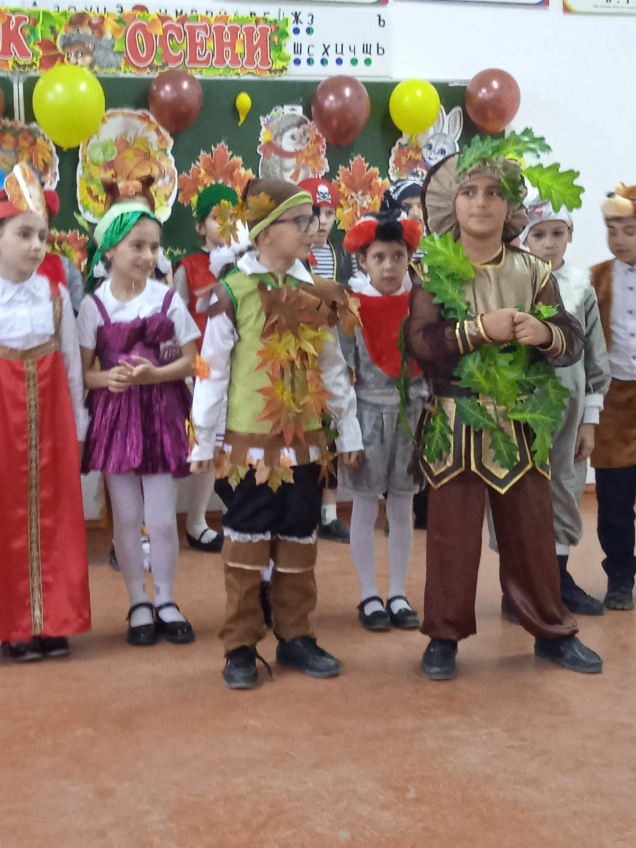 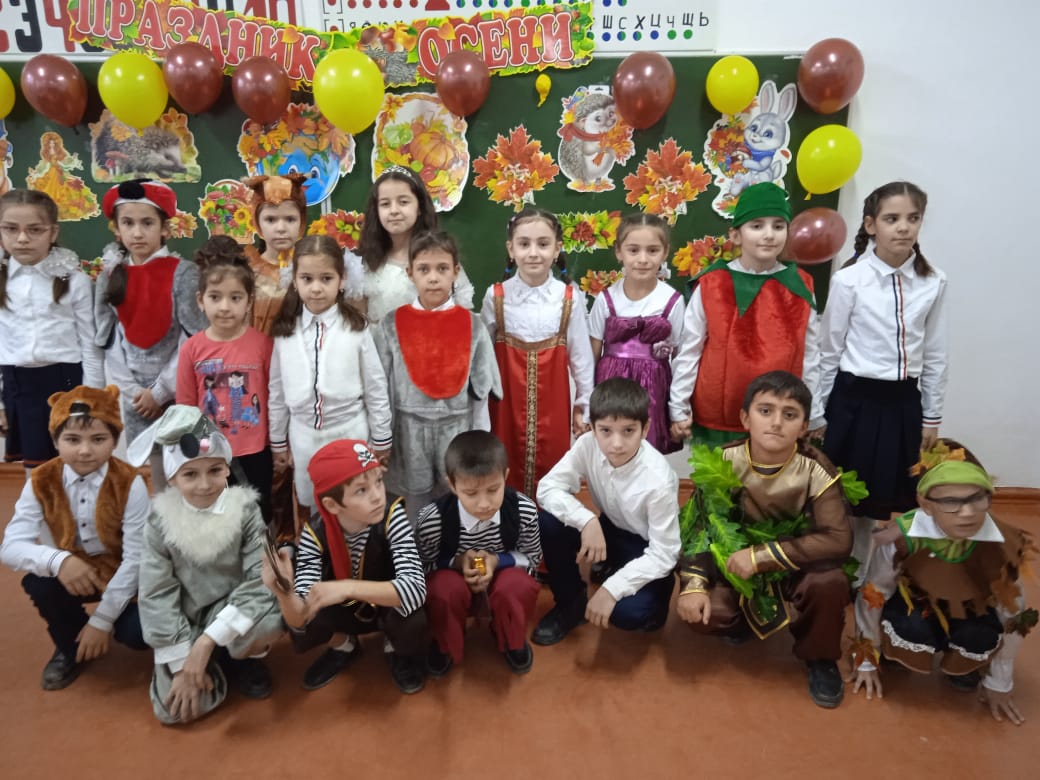 